(Tabloda dersin kodu, adı, grup no ve Dersi veren Öğretim Elemanı ismi belirtilmelidir.)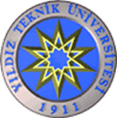 SANAT VE TASARIM FAKÜLTESİ Sanat Bölümü / Bileşik SanatlarHAFTALIK DERS PROGRAMI(2023-2024 Eğitim-Öğretim Yılı Güz Yarıyılı)GÜNSAAT1. YIL 1. YARIYIL2.YIL3. YARIYIL3. YIL5. YARIYIL4. YIL7. YARIYILPAZARTESİ08.00-08.50                  BSP3352Batı Mitolojisi  (3-0)Dr.Öğr. Ü  Mehmet NUHOĞLU (Mes. Seç. 4-1)B2032PAZARTESİ09.00-09.50Desen 1 BSP1301Gr:1 (2–4)Prof. Dilek TÜRKMENOĞLU                       C2011	      MDB 2051İNGİLİZCE OKUMA VE KONUŞMA                  BSP3352Batı Mitolojisi  (3-0)Dr.Öğr. Ü  Mehmet NUHOĞLU (Mes. Seç. 4-1)B2032PAZARTESİ10.00-10.50Desen 1 BSP1301Gr:1 (2–4)Prof. Dilek TÜRKMENOĞLU                       C2011	      MDB 2051İNGİLİZCE OKUMA VE KONUŞMA                  BSP3352Batı Mitolojisi  (3-0)Dr.Öğr. Ü  Mehmet NUHOĞLU (Mes. Seç. 4-1)B2032Açık Alan UygulamalarıBSP4241  (2-4)Doç. Ayça TUFANH2PAZARTESİ11.00-11.50Desen 1 BSP1301Gr:1 (2–4)Prof. Dilek TÜRKMENOĞLU                       C2011	      MDB 2051İNGİLİZCE OKUMA VE KONUŞMAAçık Alan UygulamalarıBSP4241  (2-4)Doç. Ayça TUFANH2PAZARTESİ12.00-12.50	      MDB 2051İNGİLİZCE OKUMA VE KONUŞMAAçık Alan UygulamalarıBSP4241  (2-4)Doç. Ayça TUFANH2PAZARTESİ13.00-13.50Desen 1 BSP1301Gr:1 (2–4)Prof. Dilek TÜRKMENOĞLU                       C2011PAZARTESİ14.00-14.50Desen 1 BSP1301Gr:1 (2–4)Prof. Dilek TÜRKMENOĞLU                       C2011Açık Alan UygulamalarıBSP4241  (2-4)Doç. Ayça TUFANH2PAZARTESİ15.00-15.50Desen 1 BSP1301Gr:1 (2–4)Prof. Dilek TÜRKMENOĞLU                       C2011Mesleki Seçmeli 1Mod. San. Manifestoları BSP2441 (3-0)Dr. Öğr. Ü.  Mehmet Şah MALTAŞB1024Açık Alan UygulamalarıBSP4241  (2-4)Doç. Ayça TUFANH2PAZARTESİ16.00-16.50Mesleki Seçmeli 1Mod. San. Manifestoları BSP2441 (3-0)Dr. Öğr. Ü.  Mehmet Şah MALTAŞB1024Açık Alan UygulamalarıBSP4241  (2-4)Doç. Ayça TUFANH2PAZARTESİ17.00-17.50Mesleki Seçmeli 1Mod. San. Manifestoları BSP2441 (3-0)Dr. Öğr. Ü.  Mehmet Şah MALTAŞB1024PAZARTESİ18.00-18.50PAZARTESİ19.00-19.50SALI08.00-08.50SALI09.00-09.50MDB 1051İNGİLİZCE 1 (3-0)Baskı Resim 1BSP2451(2-4)Öğr. Gör. Burak SATARB1032SALI10.00-10.50MDB 1051İNGİLİZCE 1 (3-0)Baskı Resim 1BSP2451(2-4)Öğr. Gör. Burak SATARB1032SALI11.00-11.50MDB 1051İNGİLİZCE 1 (3-0)Baskı Resim 1BSP2451(2-4)Öğr. Gör. Burak SATARB1032ATA 1031 ATATÜRK İLKELERİ ve İNKILAP TARİHİ 1 ONLİNESALI12.00-12.50  Temel Modlaj Atölyesi 1BSP1231   (2-2)Öğr. Gör. Ertuğ ATLI - H1Baskı Resim 1BSP2451(2-4)Öğr. Gör. Burak SATARB1032ATA 1031 ATATÜRK İLKELERİ ve İNKILAP TARİHİ 1 ONLİNESALI13.00-13.50  Temel Modlaj Atölyesi 1BSP1231   (2-2)Öğr. Gör. Ertuğ ATLI - H1Baskı Resim 1BSP2451(2-4)Öğr. Gör. Burak SATARB1032SALI14.00-14.50  Temel Modlaj Atölyesi 1BSP1231   (2-2)Öğr. Gör. Ertuğ ATLI - H1Baskı Resim 1BSP2451(2-4)Öğr. Gör. Burak SATARB1032SALI15.00-15.50  Temel Modlaj Atölyesi 1BSP1231   (2-2)Öğr. Gör. Ertuğ ATLI - H1TDB 1031 TÜRKÇE 1ONLİNESALI16.00-16.50TDB 1031 TÜRKÇE 1ONLİNESALI17.00-17.50SALI18.00-18.50ÇARŞAMBA08.00-08.50ÇARŞAMBA09.00-09.50SYP 1041Sanat Tarihine Giriş(2-0) Gr.1Dr. Öğr. Ü Mehmet NUHOĞLUB2032Sanat TerminolojiBSP2541 Seçmeli (2-0)Doç. Emine ÖNER KURTB1025Sanat Atölyesi 3BSP3231 (2-4)Prof. Rıfat ŞAHİNERC2012Sanat Atölyesi 5BSP4231  (2-4)Prof. Dilek TÜRKMENOĞLUB1027ÇARŞAMBA10.00-10.50SYP 1041Sanat Tarihine Giriş(2-0) Gr.1Dr. Öğr. Ü Mehmet NUHOĞLUB2032Sanat TerminolojiBSP2541 Seçmeli (2-0)Doç. Emine ÖNER KURTB1025Sanat Atölyesi 3BSP3231 (2-4)Prof. Rıfat ŞAHİNERC2012Sanat Atölyesi 5BSP4231  (2-4)Prof. Dilek TÜRKMENOĞLUB1027ÇARŞAMBA11.00-11.50Sanat Atölyesi 1BSP2231 (3-2)             Grup1 (10kişi)Dr.Öğr.Ü. Mehmet Şah MALTAŞ B1026  Grup 2 (10kişi)Öğr. Gör. Burak SATAR B1028Sanat Atölyesi 3BSP3231 (2-4)Prof. Rıfat ŞAHİNERC2012Sanat Atölyesi 5BSP4231  (2-4)Prof. Dilek TÜRKMENOĞLUB1027ÇARŞAMBA12.00-12.50Sanat Atölyesi 1BSP2231 (3-2)             Grup1 (10kişi)Dr.Öğr.Ü. Mehmet Şah MALTAŞ B1026  Grup 2 (10kişi)Öğr. Gör. Burak SATAR B1028ÇARŞAMBA13.00-13.50SYP1021 Uygarlık Tarihi(2-0) Gr.1Dr. Öğr. Ü.  Mehmet NUHOĞLUB2032Sanat Atölyesi 1BSP2231 (3-2)             Grup1 (10kişi)Dr.Öğr.Ü. Mehmet Şah MALTAŞ B1026  Grup 2 (10kişi)Öğr. Gör. Burak SATAR B1028Sanat Atölyesi 3BSP3231 (2-4)Prof. Rıfat ŞAHİNERC2012Sanat Atölyesi 5BSP4231  (2-4)Prof. Dilek TÜRKMENOĞLUB1027ÇARŞAMBA14.00-14.50SYP1021 Uygarlık Tarihi(2-0) Gr.1Dr. Öğr. Ü.  Mehmet NUHOĞLUB2032Sanat Atölyesi 3BSP3231 (2-4)Prof. Rıfat ŞAHİNERC2012Sanat Atölyesi 5BSP4231  (2-4)Prof. Dilek TÜRKMENOĞLUB1027ÇARŞAMBA15.00-15.50Sanat Atölyesi 1BSP2231 (3-2)Grup1 (10kişi)Dr.Öğr.Ü. Mehmet Şah MALTAŞ B1026Grup 2 (10kişi)Öğr. Gör. Burak SATARB1028Sanat Atölyesi 3BSP3231 (2-4)Prof. Rıfat ŞAHİNERC2012Sanat Atölyesi 5BSP4231  (2-4)Prof. Dilek TÜRKMENOĞLUB1027ÇARŞAMBA16.00-16.50Sanat Atölyesi 1BSP2231 (3-2)Grup1 (10kişi)Dr.Öğr.Ü. Mehmet Şah MALTAŞ B1026Grup 2 (10kişi)Öğr. Gör. Burak SATARB1028ÇARŞAMBA17.00-17.50ÇARŞAMBA18.00-18.50ÇARŞAMBA19.00-19.50PERŞEMBE08.00-08.50PERŞEMBE09.00-09.50SYP3221Bat. Dön. Gün. Türk San(2-0) Gr.1Dr. Öğr. Ü. Mehmet NUHOĞLU B2032PERŞEMBE10.00-10.50BSP1101 Temel Tasarım 1 (2-4)Grup1:Öğr. Gör. Burak SATARB1032Seramik 1BSP 2321 (3-0)Öğr. Gör. Kadir DEMİRSeramik AtölyesiC2013SYP3221Bat. Dön. Gün. Türk San(2-0) Gr.1Dr. Öğr. Ü. Mehmet NUHOĞLU B20323 Boyutlu Sanat Atölyesi VBSP4221(2-4)Doç. Ayça TUFANH2PERŞEMBE11.00-11.50BSP1101 Temel Tasarım 1 (2-4)Grup1:Öğr. Gör. Burak SATARB1032Seramik 1BSP 2321 (3-0)Öğr. Gör. Kadir DEMİRSeramik AtölyesiC2013Yeni Medya Sanatı ve KökenleriBSP3361 Seçmeli (2-0)Prof. Rıfat ŞAHİNERB10253 Boyutlu Sanat Atölyesi VBSP4221(2-4)Doç. Ayça TUFANH2PERŞEMBE12.00-12.50BSP1101 Temel Tasarım 1 (2-4)Grup1:Öğr. Gör. Burak SATARB1032Seramik 1BSP 2321 (3-0)Öğr. Gör. Kadir DEMİRSeramik AtölyesiC2013Yeni Medya Sanatı ve KökenleriBSP3361 Seçmeli (2-0)Prof. Rıfat ŞAHİNERB10253 Boyutlu Sanat Atölyesi VBSP4221(2-4)Doç. Ayça TUFANH2PERŞEMBE13.00-13.50SYP 2131  Türk ve Osmanlı Sanatı 1(2-0) Gr.1 Dr. Öğr. Ü. Mehmet NUHOĞLU B2032PERŞEMBE14.00-14.50BSP 1101  Temel Tasarım 1 (2-4)Grup1:Öğr. Gör. Burak SATARB1032SYP 2131  Türk ve Osmanlı Sanatı 1(2-0) Gr.1 Dr. Öğr. Ü. Mehmet NUHOĞLU B2032Tasarım Çözümleme ve UygulamaBSP3131(3-0)Mesleki seçimlik 2Öğr. Gör. Kadir DEMİR C20133 Boyutlu Sanat Atölyesi VBSP4221(2-4)Doç. Ayça TUFANH2PERŞEMBE15.00-15.50BSP 1101  Temel Tasarım 1 (2-4)Grup1:Öğr. Gör. Burak SATARB1032Tasarım Çözümleme ve UygulamaBSP3131(3-0)Mesleki seçimlik 2Öğr. Gör. Kadir DEMİR C20133 Boyutlu Sanat Atölyesi VBSP4221(2-4)Doç. Ayça TUFANH2PERŞEMBE16.00-16.50BSP 1101  Temel Tasarım 1 (2-4)Grup1:Öğr. Gör. Burak SATARB1032Tasarım Çözümleme ve UygulamaBSP3131(3-0)Mesleki seçimlik 2Öğr. Gör. Kadir DEMİR C20133 Boyutlu Sanat Atölyesi VBSP4221(2-4)Doç. Ayça TUFANH2PERŞEMBE17.00-17.50PERŞEMBE18.00-18.50CUMA08.00-08.50CUMA09.00-09.50Üç BoyutluSanat Atölyesi 1BSP2431 (2-4)Doç. Ayça TUFAN- H2Üç Boyutlu Sanat Atölyesi 3BSP3011(2-4)Öğr. Gör. Ertuğ ATLI -   H1CUMA10.00-10.50Üç BoyutluSanat Atölyesi 1BSP2431 (2-4)Doç. Ayça TUFAN- H2Üç Boyutlu Sanat Atölyesi 3BSP3011(2-4)Öğr. Gör. Ertuğ ATLI -   H1CUMA11.00-11.50Üç BoyutluSanat Atölyesi 1BSP2431 (2-4)Doç. Ayça TUFAN- H2Üç Boyutlu Sanat Atölyesi 3BSP3011(2-4)Öğr. Gör. Ertuğ ATLI -   H1CUMA12.00-12.50Üç BoyutluSanat Atölyesi 1BSP2431 (2-4)Doç. Ayça TUFAN- H2Üç Boyutlu Sanat Atölyesi 3BSP3011(2-4)Öğr. Gör. Ertuğ ATLI -   H1CUMA13.00-13.50CUMA14.00-14.50Üç BoyutluSanat Atölyesi 1BSP2431 (2-4)Doç. Ayça TUFAN- H2Üç Boyutlu Sanat Atölyesi 3BSP3011 (2-4)Öğr. Gör. Ertuğ ATLI -   H1CUMA15.00-15.50Üç BoyutluSanat Atölyesi 1BSP2431 (2-4)Doç. Ayça TUFAN- H2Üç Boyutlu Sanat Atölyesi 3BSP3011 (2-4)Öğr. Gör. Ertuğ ATLI -   H1CUMA16.00-16.50CUMA17.00-17.50CUMA18.00-18.50CUMARTESİ08.00-08.50CUMARTESİ09.00-09.50CUMARTESİ10.00-10.50CUMARTESİ11.00-11.50CUMARTESİ12.00-12.50CUMARTESİ13.00-13.50CUMARTESİ14.00-14.50CUMARTESİ15.00-15.50CUMARTESİ16.00-16.50CUMARTESİ17.00-17.50